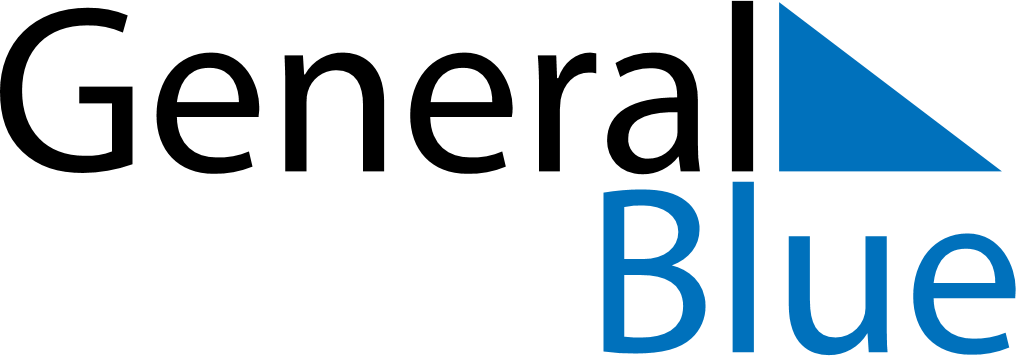 October 2024October 2024October 2024October 2024October 2024October 2024Wiltz, LuxembourgWiltz, LuxembourgWiltz, LuxembourgWiltz, LuxembourgWiltz, LuxembourgWiltz, LuxembourgSunday Monday Tuesday Wednesday Thursday Friday Saturday 1 2 3 4 5 Sunrise: 7:36 AM Sunset: 7:15 PM Daylight: 11 hours and 38 minutes. Sunrise: 7:37 AM Sunset: 7:13 PM Daylight: 11 hours and 35 minutes. Sunrise: 7:39 AM Sunset: 7:11 PM Daylight: 11 hours and 31 minutes. Sunrise: 7:41 AM Sunset: 7:08 PM Daylight: 11 hours and 27 minutes. Sunrise: 7:42 AM Sunset: 7:06 PM Daylight: 11 hours and 24 minutes. 6 7 8 9 10 11 12 Sunrise: 7:44 AM Sunset: 7:04 PM Daylight: 11 hours and 20 minutes. Sunrise: 7:45 AM Sunset: 7:02 PM Daylight: 11 hours and 16 minutes. Sunrise: 7:47 AM Sunset: 7:00 PM Daylight: 11 hours and 13 minutes. Sunrise: 7:48 AM Sunset: 6:58 PM Daylight: 11 hours and 9 minutes. Sunrise: 7:50 AM Sunset: 6:56 PM Daylight: 11 hours and 5 minutes. Sunrise: 7:51 AM Sunset: 6:54 PM Daylight: 11 hours and 2 minutes. Sunrise: 7:53 AM Sunset: 6:51 PM Daylight: 10 hours and 58 minutes. 13 14 15 16 17 18 19 Sunrise: 7:55 AM Sunset: 6:49 PM Daylight: 10 hours and 54 minutes. Sunrise: 7:56 AM Sunset: 6:47 PM Daylight: 10 hours and 51 minutes. Sunrise: 7:58 AM Sunset: 6:45 PM Daylight: 10 hours and 47 minutes. Sunrise: 7:59 AM Sunset: 6:43 PM Daylight: 10 hours and 43 minutes. Sunrise: 8:01 AM Sunset: 6:41 PM Daylight: 10 hours and 40 minutes. Sunrise: 8:03 AM Sunset: 6:39 PM Daylight: 10 hours and 36 minutes. Sunrise: 8:04 AM Sunset: 6:37 PM Daylight: 10 hours and 33 minutes. 20 21 22 23 24 25 26 Sunrise: 8:06 AM Sunset: 6:35 PM Daylight: 10 hours and 29 minutes. Sunrise: 8:07 AM Sunset: 6:33 PM Daylight: 10 hours and 25 minutes. Sunrise: 8:09 AM Sunset: 6:31 PM Daylight: 10 hours and 22 minutes. Sunrise: 8:11 AM Sunset: 6:29 PM Daylight: 10 hours and 18 minutes. Sunrise: 8:12 AM Sunset: 6:28 PM Daylight: 10 hours and 15 minutes. Sunrise: 8:14 AM Sunset: 6:26 PM Daylight: 10 hours and 11 minutes. Sunrise: 8:16 AM Sunset: 6:24 PM Daylight: 10 hours and 8 minutes. 27 28 29 30 31 Sunrise: 7:17 AM Sunset: 5:22 PM Daylight: 10 hours and 4 minutes. Sunrise: 7:19 AM Sunset: 5:20 PM Daylight: 10 hours and 1 minute. Sunrise: 7:21 AM Sunset: 5:18 PM Daylight: 9 hours and 57 minutes. Sunrise: 7:22 AM Sunset: 5:17 PM Daylight: 9 hours and 54 minutes. Sunrise: 7:24 AM Sunset: 5:15 PM Daylight: 9 hours and 50 minutes. 